ČETVRTAK, 21.5.2020.IZRAČUNAJ ZADATAK, PRONAĐI REZULTAT I OBOJI PIJETLA ZADANOM BOJOM REZULTATA.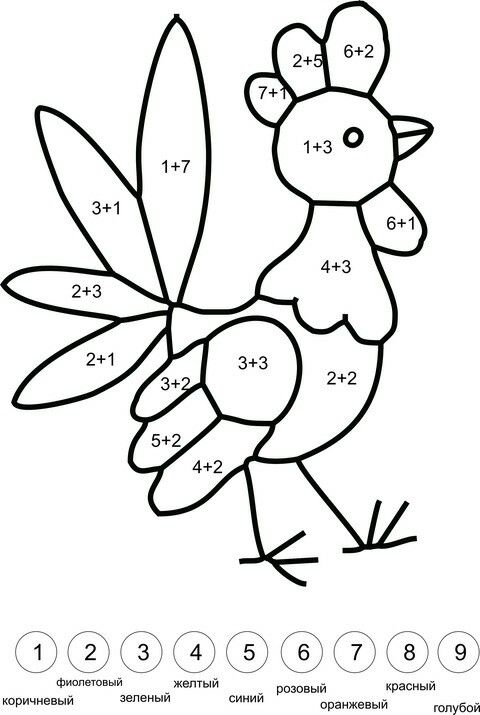 3=PLAVA	6= LJUBIČASTA	4=ZELENA	7=NARANĐASTA5=CRNA	8= CRVENA